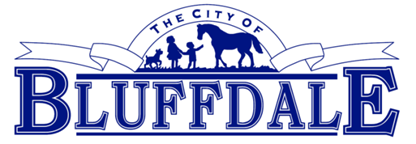 (801) 254-2200 TTY 7-1-1(801) 253-3270www.bluffdale.comNOTICE OF PUBLIC HEARINGSYou are receiving this notice because you are the applicant or a property owner within 1,000 feet of the property or an affected entity.Notice is hereby given that a public hearing will be held before the City of Bluffdale Planning Commission on Wednesday, August 19, 2015, at the Bluffdale Fire Station, 14350 South 2200 West, Bluffdale, Utah, for the purpose of receiving public comment on the following applications:A Plat Amendment Application to amend Lot 74 of the Sage Estates Phase 2A Subdivision located at approximately 14294 South Loumis Parkway (1300 West), BHD Architects, applicant.A Conditional Use Application including a Site Plan for The Church of Jesus Christ of Latter-day Saints Meetinghouse located at approximately 14294 South Loumis Parkway (1300 West), BHD Architects, applicant.  Notice is hereby given that a public hearing will be held before the City of Bluffdale Council on Wednesday, August 26, 2015, at the Bluffdale Fire Station, 14350 South 2200 West, Bluffdale, Utah, for the purpose of receiving public comment on the following applications:A Plat Amendment Application to amend Lot 74 of the Sage Estates Phase 2A Subdivision located at approximately 14294 South Loumis Parkway (1300 West), BHD Architects, applicant.A Site Plan Application for The Church of Jesus Christ of Latter-day Saints Meetinghouse located at approximately 14294 South Loumis Parkway (1300 West), BHD Architects, applicant.  The hearings are scheduled in connection with a regularly scheduled meeting of the City of Bluffdale Planning Commission and City Council, which will begin at 7:00 p.m., or as soon thereafter as possible. If you cannot attend, please feel free to provide comments in writing.   In compliance with the Americans with Disabilities Act, individuals needing assistance or other services for this meeting should contact Bluffdale City Hall at least 24 hours in advance of such meeting at (801) 254-2200.  TTY 7-1-1.  For more information regarding this application you may contact Jennifer Robison, Associate Planner at (801) 858-0504 or jrobison@bluffdale.com.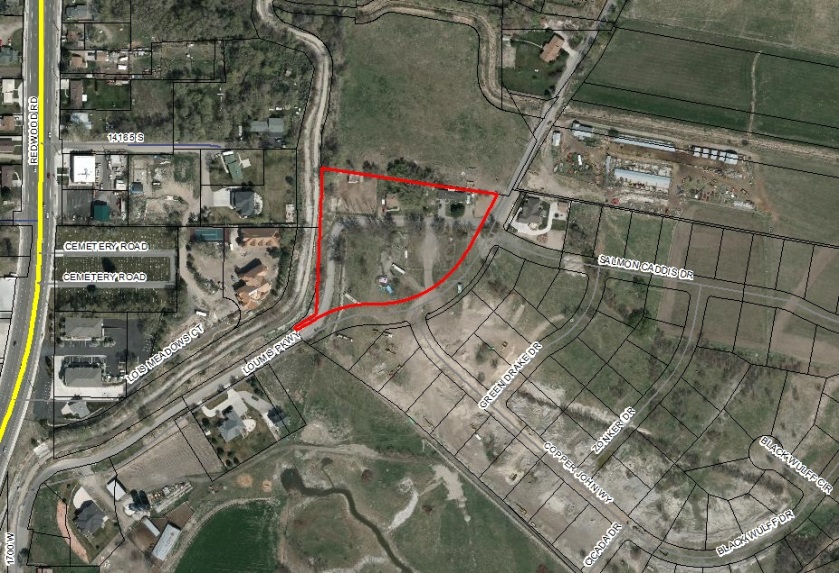 